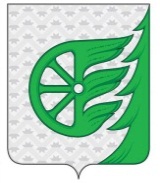 СОВЕТ ДЕПУТАТОВ ГОРОДСКОГО ОКРУГА ГОРОД ШАХУНЬЯНИЖЕГОРОДСКОЙ ОБЛАСТИР Е Ш Е Н И ЕОт 28 марта  2019 года                                                                                                                           №26-2	Совет депутатов решил:  1. Отчет о результатах деятельности  Совета депутатов г.о.г.Шахунья Нижегородской области за 2018 год принять к сведению.Глава местного самоуправления  городского округа город  Шахунья                                                                       Р.В. КошелевИсторическая справка о развитии местного самоуправления в Шахунском районеВ соответствии с Конституцией РСФСР и Указом Президента РСФСР от 22 августа 1991 года №75 «О некоторых вопросах деятельности исполнительной власти в РСФСР» полномочия исполкома Шахунского районного Совета народных депутатов были прекращены с года и создана Администрация Шахунского района.На основании распоряжения Главы администрации Нижегородской области от 13 декабря 1991 года №32 на должность Главы администрации Шахунского района назначен Юрий Исакович Лебедев.В январе 1992 года был создан Малый Совет Шахунского районного Совета народных депутатов Нижегородской области. Было избрано 9 членов Малого совета: Конев Н.А. (председатель), Банников В.Г., Ленская Н.А., Перетягин В.Г., Соколов А.В., Софронов В.А., Торопов В.А., Цветков А.В., Черкасов В.К. Существовал Малый Совет с 17 января 1992 года по 15 октября 1993 года. На основании постановления Губернатора Нижегородской области от 11 октября 1993 года №158 Малый Совет Шахунского районного Совета народных депутатов Нижегородской области был упразднен.В соответствии с решением Нижегородского областного Совета народных депутатов от 30 ноября 1993 года № 357 "Об избрании представительного органа власти Нижегородской области" и решения областного Совета от 21 декабря 1993 года № 372-м "О местном самоуправлении в Нижегородской области" на период поэтапной конституционной реформы в феврале - марте 1994 года в Шахунском районе проведены выборы старост населенных пунктов сельских Советов.На сходах граждан открытым голосованием избрано 60 старост.27 марта 1994 года проведены выборы депутатов городской и поселковых Дум. Избрано 8 депутатов Думы г. Шахуньи, 7 депутатов п.Вахтан, 7 депутатов п.Сява.Постановлением главы Администрации Шахунского района от 05 апреля 1994 года №35-а утвержден список старост населенных пунктов района. На общем собрании старост 06 апреля 1994 года открытым голосованием избрано 5 старост в Земское собрание. Решениями Дум поселков Вахтан и Сява по 3 депутата - членами Земского собрания района, от Думы г. Шахуньи вошли в состав Земского собрания 5 депутатов.Постановлением главы Администрации Шахунского района от 08 апреля 1994 года №39 сформировано Земское собрание в количестве 16 человек. В его состав вошли 5 старост, по 3 депутата от Дум п. Сява и п. Вахтан, 5 депутатов от Думы г. Шахуньи. Председателем Земского собрания был избран Лебедев Юрий Исакович.Далее, как мы помим Юрий Исакович ушел в область.В декабре 1996 г. состоялись выборы нового состава Земского собрания. Они отличались тем, что депутаты избирались по 19 одномандатным округам, сформированным на территории района. В состав Земского собрания, кроме  депутатов вошел всенародно избранный глава местного самоуправления района Владимир Михайлович Смирнов, он же был избран и председателем Земского собрания.Выборы депутатов Земского собрания 3 созыва прошли 24 декабря 2000 года по аналогичной системе. Избрано 19 депутатов и глава местного самоуправления. Председателем Земского собрания вторично избрали главу местного самоуправления района Владимира Михайловича Смирнова.16 октября 2005 года  состоялись очередные выборы. Установлено число депутатов Земского собрания Шахунского района 17- человек, число избранных депутатов 16-человек. 28 октября Земское собрание района утвердило на  должность Председателя Земского собрания Шахунского района Анатолия Александровича Маликова - генерального директора ОАО «Молоко».      Следующий созыв ЗС был избран в марте 2010 года. Количество депутатов района 17- человек 02 апреля  2010  года Земское собрание избрало главой местного самоуправления Шахунского муниципального района – председателем Земского собрания–Владимира Ивановича Романюка..Законом Нижегородской области от 01 ноября 2011 года N 153-З "О преобразовании муниципальных образований Шахунского муниципального района Нижегородской области" городские поселения город Шахунья, рабочий поселок Вахтан, рабочий поселок Сява и сельские поселения Акатовский сельсовет, Красногорский сельсовет, Лужайский сельсовет, Туманинский сельсовет, Хмелевицкий сельсовет Шахунского муниципального района Нижегородской области были преобразованы путем их объединения во вновь образованное муниципальное образование городское поселение, с наделением его статусом городского округа с наименованием "город Шахунья".Муниципальное образование городской округ город Шахунья Нижегородской области (далее - городской округ)  наделен статусом городского округа  Законом Нижегородской области от 01 ноября 2011 года  №153-З «О преобразовании муниципальных образований Шахунского муниципального района Нижегородской области». Региональный парламент одобрил в двух чтениях законопроект об изменении административно-территориального деления Шахунского района Нижегородской области на заседании в четверг, 27 октября.Цель проекта закона - изменение вида административно-территориальногообразования Шахунский район и вида населенного пункта город районного значения Шахунья Шахунского района соответственно на административно-территориальноеобразование город областного значения Шахунья и на город областного значения Шахунья Нижегородской области.Основные положения законопроекта - изменение вида административно-территориального образования Шахунский район и вида населенного пункта город районного значения Шахунья Шахунского района соответственно наадминистративно-территориальное образование город областного значения Шахунья и на город областного значения Шахунья Нижегородской области; упразднение административно-территориальных образований: Шахунский район игород Шахунья; утверждение состава территории и границы административно-территориального образования города областного значения Шахунья, а также внесение изменений в Закон Нижегородской области от 16 ноября 2005 года № 184-З «Об административно-территориальном устройстве Нижегородской области» вчасти перечня городов областного значения.Актуальность законопроекта обусловлена тем, что в настоящее время бюджеты сельских поселений Шахунского муниципального района являются дотационными.Самостоятельное исполнение сельскими поселениями полномочий по решению вопросов местного значения не укрепили местное самоуправление в Шахунском районе, а напротив, отрицательно сказались на социально-экономическом развитии территорий сельских поселений. Кроме того, возникала необходимость значительного увеличения аппарата органов местного самоуправления поселений исоздания служб по решению финансовых и экономических вопросов, вопросов муниципального заказа, управления имуществом, социальной сферой. В связи сэтим муниципальные образования Шахунского муниципального района ежегодно передают Шахунскому муниципальному району часть основных полномочий порешению вопросов местного значения.Шахунский муниципальный район несет основную финансовую нагрузку по решению вопросов местного значения сельских поселений, среди основных проблем которых водоснабжение, водоотведение, утилизация ТБО, дороги, а в целом - обеспечение достойного качества жизни и уровня оказания муниципальных услуг населению.По состоянию на 1 января 2011 года экономика района представлена: промышленным сектором: 25 организации, из них крупных и средних - 9, малых - 16. В этой отрасли экономики занято 3,4 тысячи человек; сельскохозяйственным сектором: 20 организаций, из них крупных и средних - 3, малых - 17. В этой отрасли экономики занято 0,8 тысяч человек. На долю сельского хозяйства приходится 5,3% общего объема отгруженной продукции; сектор оптовой и розничной торговли: 46 организаций, из них 6 крупных и 40 малых. В этой отрасли экономики занято 0,8 тысяч человек. На долю торговли приходится около 6,0% общего объема отгруженной продукции.Таким образом, эти три отрасли экономики обеспечивают 88% всего производства. Единственный выход в настоящий момент видится в объединении городских исельских поселений Шахунского муниципального района в одно муниципальное образование городское поселение с наделением его статусом городского округа.Основные положения законопроекта - преобразование городских поселений город Шахунья, рабочий поселок Вахтан, рабочий поселок Сява и сельских поселений Акатовский сельсовет, Красногорский сельсовет, Лужайский сельсовет, Туманинский сельсовет, Хмелевицкий сельсовет Шахунского муниципального района Нижегородской области путем их объединения во вновь образованное муниципальное образование городское поселение; наделение вновь образованного городского поселения статусом городского округа с наименованием «Шахунья»; утверждение состава территории и границы вновь образованного городского округа, урегулирование вопросов формирования органов местного самоуправления, осуществления полномочий по решению вопросов местного значения, правопреемства органов местного самоуправления и действия муниципальных правовых актов, а также внесении в связи с преобразованием изменений в ряд законов Нижегородской области.В соответствии с частями 3 и 7 статьи 13 Федерального закона № 131 согласие населения на объединение всех муниципальных образований, входящих в состав Шахунского муниципального района, выражено представительными органами указанных муниципальных образований, согласие населения на наделение статусом городского округа выражено на голосовании по правилам проведения местного референдума. Итоги голосования: Число участников голосования по Шахунскому району 33941 человек, число принявших участие в голосовании по району в целом 18103 человек (53,33%), согласие на преобразование выразили 13246 человек (73,17%). По городу Шахунья число участников голосования 17301 человек, явка составила 8869 человек (51,26%), согласие на преобразование выразили 7550 человек (85,13%). Число участников в голосовании по Шахунскому району заисключением города Шахунья 16640 человек, число принявших участие вголосовании 9234 человека (55,49%), согласие на преобразование выразили 5696 человек (61,68%). Кроме того, преобразование муниципальных образований одобрено населением соответствующих территорий на публичных слушаниях, проведенных в соответствии со статьей 28 Федерального закона № 131. Таким образом, согласие населения на изменение вида административно-территориального образования и вида населенного пункта имеются.Действие законопроекта распространяется на неограниченный круг лиц изатрагивает права жителей вышеуказанных административно-территориальныхобразований, входящих в состав Шахунского района.Административно-территориальное деление будет соответствовать статусу вновь образуемого городского округа Шахунья и его территориальному устройству.В состав административно-территориального образования город Шахунья войдут 139 населенных пунктов, из них 137, в свою очередь, входят в составы административно-территориальных образований - 2 рабочих поселков и 5 сельсоветов.Границы административно-территориального образования город Шахунья и вновь образуемого городского округа Шахунья будут совпадать.Таким образом, принятие соответствующего закона Нижегородской области будет способствовать соответствию административно-территориального устройства Шахунского района территориальному устройству местного самоуправления вновь образуемого городского округа Шахунья.После преобразования в городской округ были назначены выборы депутатов нового созыва, которые состоялись в апреле 2012 года. Было избрано 26 депутатов. Впервые без сельских Советов.Главой местного самоуправления городского округа, исполняющим полномочия председателя Совета первого созыва был избран Александр Михайлович Курдин.В сентябре  2017 года прошли очередные выборы в представительный орган 2 созыва по новой (забытой старой) мажоритарной одномандатной системе, т.е. без партийных списов. Было избрано 26 депутатов – наш сегодняшний состав.ОтчетПредседателя СД городского округа г.Шахуньяо проведенной работе за 2018 год       Представляю вам  отчет об итогах работы СД городского округа г.Шахунья первого и второго созыва за 2018 год и задачах, которые стоят перед  депутатами в наступившем 2019 году.        В состав депутатского корпуса  второго созыва на конец 2018 года и на сегодняшний день входят 26 депутата из 26 должного состава, представляющие интересы избирателей 26 избирательных округов.В структуру СД городского округа г.Шахунья входят:-  Председатель Дахно Олег Александрович-  Первый заместитель председателя Вахтанин Владимир Александрович- Председатель контрольно-счетной комиссии Кузнецова Татьяна Васильевна4 иостоянно действующие депутатские комиссии.Постоянная депутатская комиссия по вопросам местного самоуправления, бюджетно-финансовой деятельности, управления муниципальной собственностью:1).Зубарева Марина Евгеньевна2).Дудин Павел Александрович3).Андрианов Андрей Игоревич4).Оболонков Алексей Иванович5).Ветюгова Жанна Евгеньевна6).Лебедева Наталья Евгеньевна7).Ермаков Александр ВладимировичПостоянная депутатская комиссия по вопросам экономики, промышленности, предпринимательству, транспорту, строительству, ЖКХ . 	1).Лебедев Николай Павлович2).Зверев Виктор Леонидович3).Михайлов Виталий Васильевич4).Дронов Михаил Леонидович5).Чиркунов Павел Николаевич6).Стрелков Леонид Валерьевич7).Кузнецов Андрей Михайлович8).Садаков Александр ИвановичПо вопросам правоохранительной деятельности, работе с наказами избирателей, социальной защиты населения, молодёжной политики, образования, здравоохранения, культуры и спорта:1).Корпусова Елена Аркадьевна2).Каргапольцева Татьяна Владимировна3).Кондрашова Галина Викторовна4).Цыбизова Ирина Александровна5).Варакин Павел СергеевичПо сельскому хозяйству:1).Толчин Александр Петрович2).Цветков Сергей Александрович3).Бахтина Татьяна Ивановна4).Лаптев Сергей МихайловичРегламент работы Совета предусматривает, что участие на  заседаниях Совета является одной из основных форм депутатской деятельности. Средняя явка на 15 заседаниях сессий Совета, проведенных в 2018 году, составила 77 процентов от числа депутатов нашего представительного органа. Уровень явки опустился на 10 процентов относительно 2017 года. Делаем выводы.       Работа СД строится на основании перспективного плана. Разумеется, в течение года в него вносятся дополнения с учетом возникающих требований, наказов избирателей.      Так, в течение года депутатами на постоянных комиссиях и итоговых заседаниях было рассмотрено и утверждено 88  решений (112 в 2017). Из принятых  решений СД в отчетном периоде  43 решения  о внесении изменений и дополнений, в ранее утвержденные решения, что отражает нормативно-правовую базу городского округа как относительно стабильную. Чаще всего приходится вносить  изменения и дополнения, в связи с изменениями в федеральном и областном законодательстве.     Наибольший приток нормативно-правовых проектов в  2018 году инициировали специалисты комитета муниципального имущества и земельным отношениям (25),  финансового управления (18), юридического отдела (13).            Советом депутатов в 2018 году принято  8  Положений,  но большей частью изменения в них.     Вся работа СД городского округа г.Шахунья  в 2018 году осуществлялась в строгом соответствии  с Конституцией и законами Российской Федерации, законами и другими нормативными  правовыми актами Нижегородской области, Уставом и нормативно-правовыми актами  городского округа. Большое внимание уделялось реализации Федерального Закона № 131-ФЗ «Об общих принципах организации местного самоуправления в Российской Федерации». Основополагающие вопросы прошедшего года, вынесенных на сессию СД:  Утверждении  бюджета на трехлетний период 2019, 2020 и 2021гг. Утверждение новой структуры администрации городского округа.            Вопросы принятия и расходования бюджета, по-прежнему остаются под пристальным вниманием и контролем СД. Бюджет 2018 года был, как обычно, не простым, практически на каждом заседании рассматривались вопросы о внесении изменений в бюджет городского округа. Особое внимание было направлено на повышение открытости бюджетного процесса, информированности населения о процессе принятия бюджета и его исполнения. Это проведение публичных слушаний, предварительное рассмотрение проекта бюджета постоянными комиссиями СД, публикация проекта бюджета в газете «Знамя Труда» и на сайте администрации Городского округа    Глава МСУ, руководители структурных подразделений принимают участие в работе сессий СД, заседаний постоянных комиссий, при проведении публичных слушаний .    Также были заслушаны отчеты за 2017 год: финансового управления об итогах исполнения бюджета, комитета муниципального имущества и земельным отношениям, отдела архитектуры и капитального строительства, председателя контрольно-счетной комиссии о проведенных проверках, начальника  ОВД России по городскому округу г.Шахунья.     СД взаимодействует с прокуратурой городского округа. Прокурор городского округа приглашается и принимает участие  на заседаниях Совета, ему направляются проекты решений,  принятые решения СД, т.е. прокуратура принимает непосредственное участие в законотворческой деятельности представительного органа городского округа. В порядке, установленном законодательством, рассматриваются протесты и представления прокурора городского округа, тем самым осуществляется участие органов прокуратуры в контрольной деятельности Совета.    Взаимосвязанная работа представительного и исполнительного органов местного самоуправления городского округа влияет и на взаимоотношения с более высоким уровнем власти субъектов РФ. В частности, в соответствии с федеральным и областным законодательством правом законодательной инициативы в Законодательное Собрание  области наделен только представительный орган, который действует от имени муниципального образования в целом. В связи с этим любая законодательная инициатива администрации городского округа обязательно проходит через СД, Разумеется, депутаты СД и сами принимают активное участие - в рамках своей компетенции - в законодательном процессе. Такие согласованные действия позволяют выражать интересы округа и его жителей.Хотел бы остановиться на работе депутатского корпуса на своих округах. Соц.опрос, организованный редакцией газеты «ЗТ», за что я благодарен, показал очень низкую узнаваемость депутатов на округах. Это обусловлено несколькими факорами. Первое – это низкая явка на выборы. Те, кто пришел на выборы, однозначно знает их результат и соответственно своего депутата, но большинство выборы игнорировало, это мы знаем, вот и результат. Второе – недостаточная информированность избирателей о своих депутатах. И третье – низкая «полевая» активность самих депутатов, недостаточность встреч с избирателями на своих округах.Со 27 марта сведения о депутатах, контактных телефонах и границ округов с перечнем улиц и домов размещены на официальном сайте администрации городского округа. В дальнейшем мы намерены сделать каждому депутату свою страницу для возможности приёма наказов и общения со своими избирателями через сайт.Информация  о депутатах от «ЕР» давно отражена на сайте «Избиратель-депутат».Предлагаю ежегодно на своей странице сайта размещать отчет депутатов о проделанной за год работе за год.Хотелось бы отаметить положительный опыт работы со своими избирателями Виктора Леонидовича Зверева, Павла Сергеевича Варакина, Виталия Васильевича Михайлова, Владимира Александровича Вахтанина, Татьяны Ивановны Бахтиной , а такжеСявских и Вахтанских депутатов.Для выражения законодательной инициативы, председателю СД делегированы полномочия представлять округ в Ассоциации представительных органов муниципальных районов и городских округов в Нижегородской области при Законодательном Собрании и в координационной депутатской группе по федеральному избирательному округу №1В 2018 году состоялось 3 выездных заседания Ассоциации под председательством Спикера ЗСНО Евгения Викторовича Лебедева, где были рассмотрены следующие вопросы1. Об эффективности использования объектов недвижимого имущества, находящихся в государственной собственности Нижегородской области. 2. О проблемных вопросах, связанных с разработкой и утверждением правил землепользования и застройки.3. О реализации государственной молодежной политики в Нижегородской области.(рекомендовано министерству образования и здравоохранения НО разработать на рассмотрение проект программы распределения специалистов, обучающихся на бюджетных местах в целях ликвидации дефицита учителей и врачей на селе)4. О роли сельскохозяйственной кооперации в развитии сельских территорий.5. О проблемных вопросах, связанных с реализацией права многодетных семей на получение земельных участков в собственность бесплатно. (рекомендовано рассмотреть возможность подготовки и внесения в законодательство области изменений, предусматривающих альтернативные меры социальной поддержки по обеспечению жилыми помещениям многодетных семей взамен предоставления им земельного участка в собственность бесплатно)6. О работе муниципальных пассажирских предприятий в Нижегородской области.7. О совершенствовании системы оплаты проезда на транспорте общего пользования на территории Нижегородской области. Проблемы и перспективы внедрения автоматизированной системы оплаты проезда (АСОП).Также представлял интересы округа в Заседании координационной депутатской группы по федеральному избирательному округу №133 под председательством депутата ГД Артема Александровича Кавинова.3.1.3. Принять к сведению информацию Жирякова А.С., Дахно О.А., Боброва И.В., Кислицына А.Б. о ходе проведения «мусорной реформы» в муниципальных образованиях, возникающих вопросах, проблемах и предложениях по взаимодействию с региональными операторами по вывозу и утилизации ТКО. 3.1.4. Провести мониторинг хода реализации работ по обращению с отходами в муниципальных образованиях округа. Подготовить сводную информацию о возникающих вопросах, проблемах и предложения по оптимизации деятельности.В прошедшем году депутатский корпус, следуя букве закона, проходил процедуру сдачи деклараций о доходах, расходах, об имуществе и обязательствах имущественного характера  Напоминаю о своевременной сдаче деклараций в этом году.Одной из основных задач депутатского корпуса - это вселить в людей уверенность в завтрашний день, уверенность в свои силы, надежды на совместный труд и результат позволяющий улучшить жизнь населения городского округа.       Хотелось бы напомнить, что наш созыв отработал полтора года, впереди еще много нерешенных вопросов и проблем, а результат нашей работы он зависит от сплоченности нашей команды: депутатского корпуса, администрации городского округа. СД  местной власти несет на себе не только законотворческую функцию. Мы должны определять стратегию развития нашего округа. Она должна быть направлена на созидание и перспективность нашей территории.Спасибо отдельное администрации и прокуратуре за оперативное и конструктивное взаимодействие с Советом депутатов.Отчет о результатах деятельности  Совета депутатов г.о.г.Шахунья Нижегородской области за 2018 год.